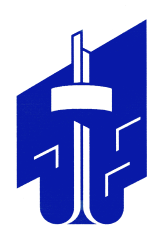 СОВЕТ депутатов металлургического района
второго созыварешениеот 22.12.2022					                                                                      № 30/2                                                                                                                                            ПРОЕКТО    внесении    изменений     в    решениеСовета  депутатов     Металлургического района от 22.12.2021 № 22/1 «О бюджетеМеталлургического     внутригородскогорайона Челябинского городского округа с внутригородским  делениемна  очередной  финансовый 2022 год и на плановый период  2023–2024 годов»В соответствии с Бюджетным кодексом Российской Федерации, Федеральным  законом от 6 октября 2003 года № 131-ФЗ «Об общих принципах организации местного самоуправления в Российской Федерации», Уставом Металлургического района города Челябинска, Положением о бюджетном процессе в Металлургическом районе города Челябинска, утвержденным решением Совета депутатов Металлургического района города Челябинска от 22.04.2015 № 7/4, Совет депутатов Металлургического районаР Е Ш А Е Т:1. Внести в решение Совета депутатов Металлургического района от 22.12.2021 № 22/1 «О бюджете Металлургического внутригородского района Челябинского городского округа с внутригородским делением на очередной финансовый 2022 год и на плановый период 2023–2024 годов» следующие изменения:1) пункт 1 решения изложить в следующей редакции:«1. Утвердить основные характеристики бюджета Металлургического внутригородского района Челябинского городского округа с внутригородским делением  на 2022 год:1) прогнозируемый общий объем доходов бюджета Металлургического внутригородского района Челябинского городского округа с внутригородским делением в сумме 171 655,3 тыс. рублей, в том числе безвозмездные поступления от других бюджетов бюджетной системы Российской Федерации в сумме 71 666,0 тыс. рублей, в том числе дотация бюджетам внутригородских районов на выравнивание бюджетной обеспеченности 35 563,3 тыс. рублей, из них из бюджета города Челябинска 19 093,7 тыс. рублей, субсидии бюджетам внутригородских районов на реализацию программ формирования современной городской среды 28 364,1 тыс. рублей, дотация бюджетам внутригородских районов на поддержку мер по обеспечению сбалансированности бюджетов 7 738,6 тыс. рублей;2) общий объем расходов бюджета Металлургического внутригородского района Челябинского городского округа с внутригородским делением в сумме                                      242 5603,3 тыс. рублей;3) размер дефицита бюджета Металлургического внутригородского района Челябинского городского округа с внутригородским делением в сумме                                   70 905,0 тыс. рублей;4) источником финансирования дефицита бюджета Металлургического внутригородского района считать остаток средств бюджета Металлургического внутригородского района Челябинского городского округа с внутригородским делением на 1 января 2022 года в размере 70 905,0 тыс. рублей;5) объем бюджетных ассигнований, направляемых на исполнение публичных нормативных обязательств Металлургического внутригородского района Челябинского городского округа с внутригородским делением, установленных нормативными правовыми актами органов местного самоуправления  Металлургического района на 2022 год, в сумме 761,2 тыс. рублей.»;2) изложить приложение 2 «Распределение бюджетных ассигнований по разделам, подразделам, целевым статьям (муниципальным программам и непрограммным направлениям деятельности), группам (группам и подгруппам) видов расходов классификации расходов бюджета Металлургического внутригородского района Челябинского городского округа с внутригородским делением на очередной финансовый 2022 год» в новой редакции согласно приложению 1 к настоящему решению;3) изложить приложение 4 «Ведомственная структура расходов бюджета Металлургического внутригородского района Челябинского городского округа с внутригородским делением (без межбюджетных трансфертов, кроме дотации на выравнивание бюджетной обеспеченности) на очередной финансовый 2022 год» в новой редакции согласно приложению 2 к настоящему решению; 4) изложить приложение 6 «Ведомственная структура расходов бюджета Металлургического внутригородского района Челябинского городского округа с внутригородским делением по межбюджетным трансфертам (кроме дотации на выравнивание бюджетной обеспеченности) на очередной финансовый 2022 год» в новой редакции согласно приложению 3 к настоящему решению. 2. Внести настоящее решение в раздел 3 «Экономика, финансы, бюджет района» нормативной правовой базы местного самоуправления Металлургического района города Челябинска.3. Ответственность за исполнение настоящего решения возложить на заместителя Главы Металлургического района В.Ю. Агаркову.4. Контроль исполнения настоящего решения поручить постоянной комиссии Совета депутатов Металлургического района по бюджету и налогам (А.Е. Четвернин).5. Настоящее решение вступает в силу после его официального опубликования (обнародования).Председатель Совета депутатов Металлургического района				          А.Е. ЧетвернинГлава Металлургического района 					С.Н. Кочетков